IN REPLY PLEASE REFER TO OUR FILEA-2011-2248574November 23, 2021Via Eservice and Email OnlyTO ALL PARTIES OF RECORDApplication of the Department of Transportation of the Commonwealth of Pennsylvania for approval to alter the crossing by lowering the roadway where State Route 0051, Section A63 (West Carson Street Viaduct) crosses beneath the two tracks of Norfolk Southern Railway (DOT 510 610 R) M.P.2.30 in the City of Pittsburgh, Allegheny County; and the allocation of costs incident thereto.To Whom It May Concern:A final inspection conducted by a Commission staff engineer on October 21, 2021, revealed that all work has been completed in accordance with our Secretarial Letter dated October 17, 2011, and that all outstanding matters have been satisfied.The Commission issues this Secretarial Letter in accordance with Section 2702 of the Public Utility Code and finds that since all work has been completed, the case be “CLOSED.”The Parties are reminded that failure to comply with this or any Order or Secretarial Letter in this proceeding may result in an enforcement action seeking civil penalties and/or other sanctions pursuant to 66 Pa. C.S. § 3301.The Commission has waived certain regulatory service provisions as directed by the Commission’s Order at M-2021-3028321. Currently, while the Commission’s physical facilities are open for business, some of the operational restraints occasioned by the pandemic remain. It is evident that the pandemic and its changing nature require certain procedural flexibility for the public, the regulated community, and the Commission. Toward this end, the Commission will continue to permit electronic service by the Commission on all parties, regardless of whether a particular party has agreed to electronic service. An exception to this general waiver is where the Public Utility Code requires service by specified means, e.g., Section 702. Additionally, service on Commission staff in proceedings pending before it, whether staff is a party or otherwise, shall be exclusively electronic unless the parties agree otherwise. Filings must be submitted by efiling with the Secretary of the Commission by opening an efiling account through the Commission’s website and accepting eservice at https://www.puc.pa.gov/filing-resources/efiling/.  If your filing contains confidential material, you are required to file by overnight delivery to ensure the timely filing of your submission.If you are dissatisfied with the resolution of this matter, you may, as set forth in 52 Pa. Code §§ 1.31 and 5.44, file a Petition for Reconsideration from Staff Action (Petition) with the Commission within twenty (20) days of the date of this letter.  The Petition shall be submitted by e-filing said petition within twenty (20) days, or if no timely request is made, the action will be deemed to be a final action of the Commission.The Petition MUST include: (1) a written statement (divided into numbered paragraphs) outlining the reasons for the request; (2) the case docket number (it is provided for you at the top right-hand corner of this letter); (3) the party on whose behalf the petition is made; (4) a Certificate of Service on the other parties of record; and (5) a Verification with original signature in accordance with 52 Pa. Code § 1.36.						Very truly yours,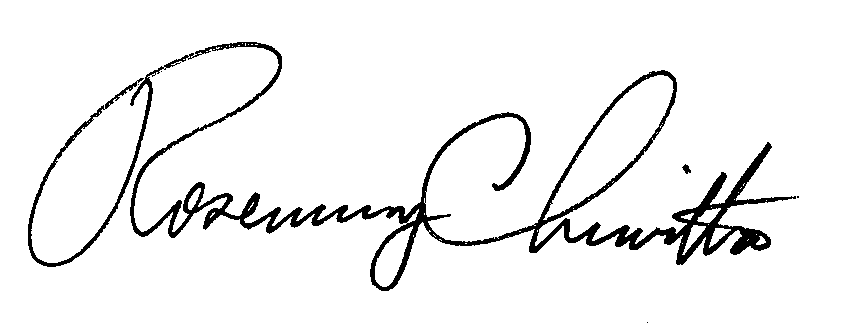 						Rosemary Chiavetta						Secretary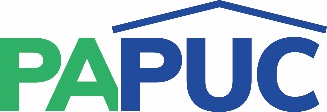                      COMMONWEALTH OF PENNSYLVANIAPENNSYLVANIA PUBLIC UTILITY COMMISSIONCOMMONWEALTH KEYSTONE BUILDING400 NORTH STREETHARRISBURG, PENNSYLVANIA 17120